МИНИСТЕРСТВО ОБРАЗОВАНИЯКРАСНОЯРСКОГО КРАЯКРАЕВОЕ ГОСУДАРСТВЕННОЕ БЮДЖЕТНОЕПРОФЕССИОНАЛЬНОЕ ОБРАЗОВАТЕЛЬНОЕ УЧРЕЖДЕНИЕ«Техникум инновационных промышленных технологий и сервиса»ПОЛОЖЕНИЕо комиссии по профилактике правонарушений и безнадзорности среди обучающихся Краевого  государственного бюджетного профессионального образовательного учреждения«Техникум инновационных промышленных технологий и сервиса»Разработчики: - зам. директора по УВР и СВ Кулешова А.В.- социальный педагог Беляуш Ю.В.Согласовано:- юрисконсульт Кириллова А.А.Железногорск, 2018Сокращения используемые в тексте документа:КГБПОУ «ТИПТиС» / Техникум – Краевое государственное бюджетное профессиональное образовательное учреждение «Техникум инновационных промышленных технологий и сервиса»;ОДН – отдел по делам несовершеннолетних МУ МВД РФ  по ЗАТО Железногорск Красноярского края; КДНиЗП – комиссия по делам несовершеннолетних и защите их прав ЗАТО Железногорск Красноярского края; МБУ «КЦСОН» - Муниципальное бюджетное учреждение «Комплексный центр социального обслуживания населения»Комиссия – комиссия по профилактике безнадзорности и правонарушений среди обучающихся КГБПОУ «ТИПТиС».Общие положения1.1. Настоящее положение о комиссии по профилактике правонарушений и безнадзорности среди обучающихся Краевого  государственного бюджетного профессионального образовательного учреждения «Техникум инновационных промышленных технологий и сервиса» (далее – Положение) разработано в соответствии с:Конституцией РФ;Конвенцией ООН «О правах ребенка»;Федеральным законом № 273-ФЗ от 29.12.2012г. «Об образовании в Российской Федерации» (с изменениями и дополнениями);Федеральным законом РФ «Об основных гарантиях прав ребенка в Российской Федерации» от 24.07.1998г. № 124-ФЗ (с изменениями и дополнениями);Федеральным законом РФ «Об основах системы профилактики безнадзорности и правонарушений несовершеннолетних» от 24.06.1999 № 120-ФЗ (с изменениями и дополнениями); Законом Красноярского края «О системе профилактики безнадзорности и правонарушений несовершеннолетних» от 31.10.2002г. № 4-608 (с изменениями и дополнениями); 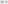 Уставом КГБПОУ «ТИПТиС»;Правилами внутреннего распорядка в КГБПОУ «ТИПТиС»;Положением о работе по профилактике правонарушений и безнадзорности в  КГБПОУ «ТИПТиС».Положение регламентирует работу Комиссии по предупреждению преступлений и правонарушений, укреплению дисциплины среди обучающихся КГБПОУ «ТИПТиС». Основные принципы, цели и задачи Комиссии по профилактике  2.1. Деятельность Комиссии основывается на принципах:Законности, демократизма и гуманного обращения с обучающимися КГБПОУ «ТИПТиС»;Поддержки семьи и взаимодействия с ней;Индивидуального подхода к каждому студенту и его семье;Соблюдения конфиденциальности полученной информации;2.2. Комиссия – это коллегиальный орган, целью которого является планирование, организация и осуществление контроля за проведением профилактики нарушений дисциплины, а также социально-опасных явлений (безнадзорности, правонарушений, антиобщественных действий и т.д.) среди обучающихся техникума.2.3. Задачи: Изучение и анализ случаев правонарушений среди обучающихся, выявление и устранение причин и условий, способствующих этому; Обеспечение защиты прав и законных интересов несовершеннолетних обучающихся техникума; Выявление трудновоспитуемых обучающихся  КГБПОУ «ТИПТиС» и их семей, находящихся в социально-опасном положении, передача сведений о таких семьях в ОДН, а также КДНиЗП; Выявление и пресечение случаев вовлечения обучающихся техникума в преступную или антиобщественную деятельность; Рассмотрение персональных дел студентов, допускающих нарушение дисциплины, а также состоящих на учете (внутреннем, ОДН, КДНиЗП), осуществление контроля за их поведением; Вовлечение обучающихся, склонных к совершению преступлений и правонарушений в ТГМ (творческие группы молодежи), молодежные клубы и организации, спортивные секции, действующие на территории ЗАТО  г. Железногорск; Осуществление ежемесячного контроля за занятостью обучающихся в указанных клубах, организациях, секциях; Координация профилактической работы с надзорными органами, в том числе по месту жительства обучающихся;   Формирование правовой культуры студентов.  Порядок деятельности Комиссии по профилактикеКомиссия объединяет усилия администрации техникума, педагогов, мастеров производственного обучения, родителей или лиц, их заменяющих, а также общественных организаций для обеспечения эффективности процесса профилактики правонарушений, безнадзорности, нарушений дисциплины среди обучающихся КГБПОУ «ТИПТиС».Комиссия по профилактике безнадзорности и правонарушений рассматривает вопросы, отнесенные к ее компетенции, на заседаниях, которые проводятся по мере необходимости, но не реже 1 раза в месяц.   Состав Комиссии утверждается приказом директора КГБПОУ «ТИПТиС».Состав комиссии:  Председатель Комиссии – заместитель директора по учебно-воспитательной работе и социальным вопроса;. Обязательные члены Комиссии: социальный педагог, педагог-психолог, инспектор ОДН; В рассмотрении персональных дел обучающихся в обязательном порядке участвуют кураторы группы, мастера производственного обучения, родители или лица, их заменяющие, старосты групп. В исключительных случаях родители, или лица их заменяющие, могут не приглашаться на данные заседания, но обязательно должны быть проинформированы о положении дел. Социальный педагог отвечает за составление повестки заседания Комиссии, организацию и подготовку необходимых материалов, информирование членов Комиссии, обучающихся их родителей, или лиц их заменяющих о дате, времени и месте проведения заседания .Из педагогов выбирается секретарь, ответственный за протоколирование хода заседания Комиссии, а также ее решения. Принятие решений Комиссией производится большинством голосов, при равенстве голосов голос председателя является решающим.По окончании заседания Комиссии обучающихся информируют о принятом в отношении него решении.Деятельность Комиссии отражается в следующих документах:Положение о работе по профилактике правонарушений и безнадзорности в  КГБПОУ «ТИПТиС»;Положение о Комиссии;Протоколы заседаний Комиссии;Списки обучающихся, состоящих на внутреннем учете, учете ОДН, КДНиЗППланы индивидуальной профилактической работы с обучающимися.Права и обязанности Комиссии по профилактикеКомиссия по профилактике обязана:Способствовать повышению эффективности работы техникума по профилактике правонарушений студентов;Изучать состояние профилактической работы в техникуме по учебным группам, особенности развития личности обучающихся, относящихся к «группе риска», и их внеурочную деятельность;Приглашать на заседания Комиссии по рассмотрению персональных дел обучающихся родителей этих студентов, или лиц, их заменяющих;Осуществлять консультационно-информационную деятельность для педагогического коллектива и родителей обучающихся;Осуществлять контроль исполнения принимаемых Комиссией решений;Анализировать свою деятельность, выступать с отчетом о результатах работы на совещаниях;Нести ответственность за объективность и сохранение конфиденциальности информации в вопросах, отнесенных к компетенции Комиссии.Комиссия по профилактике имеет право:Давать индивидуальные и коллективные рекомендации педагогам, родителям или лицам, их заменяющим, по вопросам коррекции поведения обучающихся и проведения профилактической работы с ними;Выносить на обсуждение во время родительских собраний и собраний в учебных группах информацию о состоянии проблемы правонарушений среди обучающихся;Ходатайствовать перед ОДН, КДНиЗП о принятии мер общественного воздействия в установленном законом порядке в отношении студентов и их родителей или лиц, их заменяющих.Ответственность Комиссии по профилактике Комиссия по профилактике несет ответственность за законность принимаемых решений, а также правильность оформления документов (протоколов заседаний, ходатайств, писем и т.д.). РАССМОТРЕНО:На заседании Совета техникумапротокол №___________от «_____» __________________2018 г.УТВЕРЖДАЮ:Директор КГБПОУ «ТИПТиС»___________________  В.В. Житниковот «_____» __________________2018 г.Приказ № ___________от «_____» __________________2018 г.